COUNTY OF ALAMEDAADDENDUM No. 1toRFP No. 902003forElevator Maintenance ServicesAlameda County is committed to reducing environmental impacts across our entire supply chain. 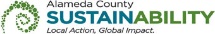 If printing this document, please print only what you need, print double-sided, and use recycled-content paper.The following Sections have been modified or revised as shown below.  Changes made to the original RFP document are in bold print and highlighted, and deletions made have a strike through.Page 5 of the RFP, Section B (SCOPE), is revised as follows:   The County has 94 87 elevators, dumbwaiters, and wheelchair lifts requiring “full-service” maintenance in 33 31 County-owned locations. These lifts include hydraulic and electric units used for freight, passenger elevators, and security elevators that transport inmates in jails and holding cells. Manufacturers include Dover, U.S. Elevator, Otis, Montgomery, Schindler, Motion, Home and Independent. These elevators service requirements include full service, emergency services, routine maintenance, routine safety inspections, and emergency telephone monitoring. The RFP includes list of all known lifts on County property, the types of services they require, descriptions of the units, and their locations.Page 5 of the RFP, Section C (BIDDER QUALIFICATION), Item 5.(b), has been deleted:  Bidder shall be a certified by the International Union of Elevator Inspectors and/or possess a California Qualified Elevator Inspector (QEI) license. Photocopies of such certificates and/or licenses must be submitted with the bidder’s response under page 17 of Exhibit A – Bid Response Packet (CREDENTIALS).VENDOR LIST RFP No. 902003 – Elevator Maintenance ServicesThis Vendor Bid List is being provided for informational purposes to assist bidders in making contact with other businesses as needed to develop local small and emerging business subcontracting relationships to meet the requirements of the Small Local Emerging Business (SLEB) Program. This Addendum is being issued to all vendors on the Vendor Bid List; the following revised vendor list includes contact information for each vendor attendee at the Networking/Bidders Conference.This RFP Addendum has been electronically issued to potential bidders via e-mail.  E-mail addresses used are those in the County’s Small Local Emerging Business (SLEB) Vendor Database or from other sources.  If you have registered or are certified as a SLEB, please ensure that the complete and accurate e-mail address is noted and kept updated in the SLEB Vendor Database.  This RFP Addendum will also be posted on the GSA Contracting Opportunities website located at Alameda County Current Contracting Opportunities.RFP No. 902003 - Elevator Maintenance ServicesRFP No. 902003 - Elevator Maintenance ServicesRFP No. 902003 - Elevator Maintenance ServicesRFP No. 902003 - Elevator Maintenance ServicesRFP No. 902003 - Elevator Maintenance ServicesRFP No. 902003 - Elevator Maintenance ServicesRFP No. 902003 - Elevator Maintenance ServicesBusiness NameContact NameContact PhoneAddressCityStateEmail  Ascent Elevator ServicesErnie Lazarus( 925 ) 829-54006693 Sierra Lane, #CDUBLINCAernie@ascent-elevator.com  CUSTOM LIFT SOLUTIONSJames Haygood( 510 ) 999-0382333 Market Street, Suite AOAKLANDCAjim@customliftsolutions.comElevator IndustriesRobert Faaborg(916) 921- 1495623 West Stadium Ln SACRAMENTO CArobert@elevator-industries.comElevator IndustriesGuy Buckman (916) 921 -1495623 West Stadium Ln SACRAMENTO CAguyb@elevator-industries.comElevator IndustriesDenise Rasberry (916) 921 -1495623 West Stadium Ln SACRAMENTO CADeniser@elevator-industries.com  KONE Inc.Gabriel C. Hernandez-Paz510 586 875215021 Wicks BlvdSAN LEANDROCAgabriel.paz@kone.com;  koneserviceusk@kone.com  KONE Inc.Jim Dress(510) 586-875215021 Wicks BlvdSAN LEANDROCAjim.dress@kone.com  Metropolitan Elevator CoJack Parker( 510 ) 834-7510550 E 10th StOAKLANDCADeniser@elevator-industries.com  National Elevator CoBarry Ramirez( 925 ) 484-50502158 Rheem DrPLEASANTONCAnatlelev@sbcglobal.net  Otis Elevator CoMariah Martino( 415 ) 546-8138160 Franklin Street, #205AOAKLANDCAMariah.Martino@otis.com  Schindler Elevator CorporationRachel Jones( 510 ) 382-2228562 Whitney StreetSAN LEANDROCARachel_Jones@us.schindler.com  Unique Elevator Interiors Inc.Thomas Irion( 510 ) 777-90501930 North Loop RoadALAMEDACAtom@uniqueelevator.comA Lewis Enterprises, Inc. dba A Step AboveTatiana Lewis707-421-2917P.O. Box 1442VacavilleCAtatiana4asa@gmail.comElevator Industries Inc.Guy Buckman916-921-1495120 Main Ave., Suite BSacramentoCAguyb@elevator-industries.comKone Inc.Harold Buzis510-351-514115021 Wicks Blvd.,San LeandroCAharold.buzis@kone.comOtis Elevator CompanyMatt Angulo510-290-82921358 - 14th StreetOaklandCAmatt.angulo@otis.comSan Francisco Elevator Brian McLemore(925) 209-66666693 Sierra Lane, Suite CDublinCAbrian@sfelev.comStar Elevator, Inc.Dan Lopez650-631-39991300 Industrial Road, Suite 4San CarlosCAd.lopez@starelevator.comThyssen Krupp Elevator (TK Elevators)Kristin Macdonald510 972 770414400 Catalina StSan LeandroCAkristin.macdonald@thyssenkrupp.com TK Elevators Raven Jones (415) 595-816814400 Catalina StSan LeandroCAraven.jones@tkelevator.comVintage Elevator Services Gerry Rodriguez (650) 826-747621 Willow Lane Belmont CAinfo@vintage-elevator.com